Mid-bass speaker D6.8B6”6”5”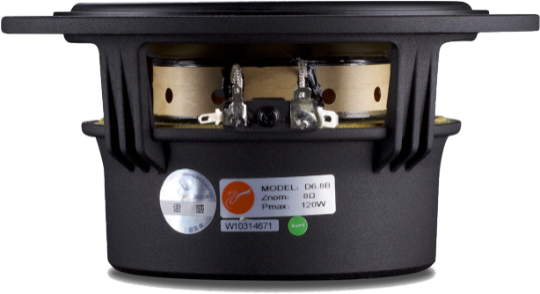 5”4” 4” 2” 2” 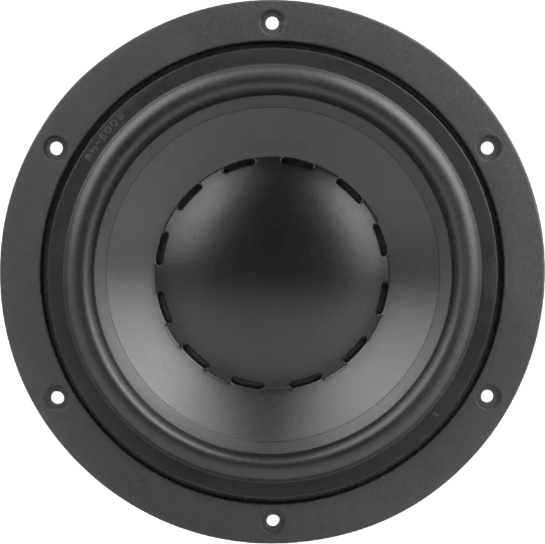 0”0”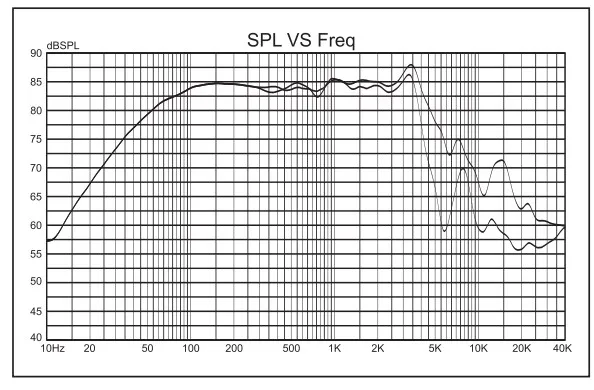 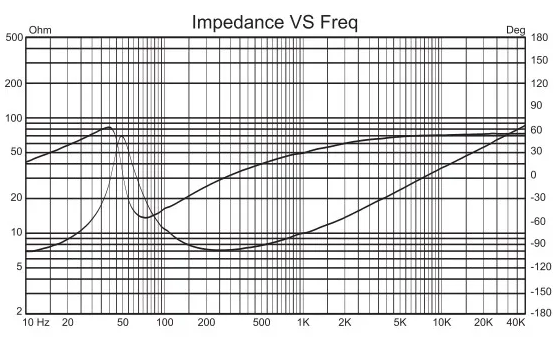 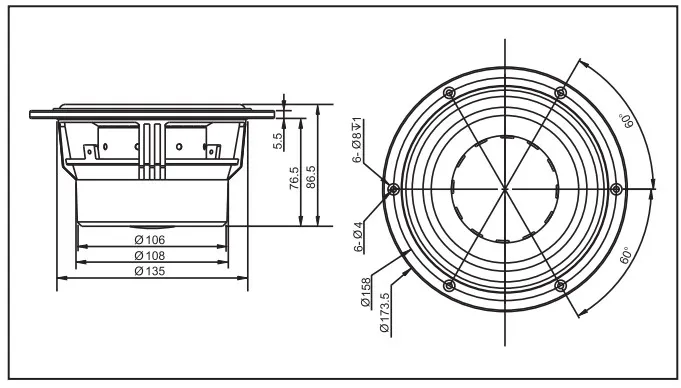 An identifying mark:Rated Impedance	8ohmResonant Frequency	43H zRated Power	60WMax Power	120WSensitivity(2.83v/1m）	85dBCoil  diameter	76mmCoil Roll With	15.5mmDC resistance	6.5ohmcoil wire	CCAWCoil frame	High temp. KaptonMagnet	High perf. NdFeBForce coefficient	8.9N/AMagnetic gap height	5.0mmXmax	 5.3mmCompliance	 647uM/NMechanical Q value	5.21 -Electric Q value	0.49 -Total Q value	0.45 -Vibration Quality	21.9gEquivalent volume	13.5LSD(cm²) 	120,76Cabinet type	InvertedFree Volume	10LFrequency Field -3db Frequency	44Hz